В соответствии со статьей 78.1 Бюджетного кодекса Российской Федерации, постановлением Правительства Российской Федерации от 12.09.2019 № 1188 «О внесении изменений в общие требования к нормативным правовым актам, муниципальным правовым актам, регулирующим предоставление субсидий некоммерческим организациям, не являющимся государственными (муниципальными) учреждениями» администрация Мариинско-Посадского района Чувашской Республики  п о с т а н о в л я е т:1.Внести в постановление администрации Мариинско-Посадского района Чувашской Республики от 10.10.2019г.  № 740 «О создании  комиссии по проведению конкурса по определению организатора  ярмарок на территории Мариинско-Посадского района Чувашской Республики» следующие изменения:       в приложении №2 исключить главного специалиста-эксперта отдела экономики и имущественных отношений  Малыгина Максима Андреевича и включить в состав комиссии главного специалиста-эксперта отдела экономики и имущественных отношений Сироткину Радмилу Юрьевну.Постановление вступает в силу со дня его официального опубликования.Глава администрации Мариинско-Посадского района Чувашской Республики                                             А.А. Мясников						Чăваш  РеспубликинС\нт\рвăрри район\н администраций\ Й Ы Ш Ã Н У                                №    С\нт\рвăрри  хули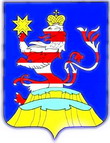 Чувашская  РеспубликаАдминистрацияМариинско-ПосадскогорайонаП О С Т А Н О В Л Е Н И Е                 21.11.2019  № 859_            г. Мариинский  ПосадО внесении изменений в постановление администрация Мариинско-Посадского района Чувашской Республики  № 740 от 10.10.2019г. «О создании  комиссии по проведению конкурса по определению организатора  ярмарок на территории Мариинско-Посадского района Чувашской Республики».